Интегрированное занятия учителя-логопеда и педагога-психолога. «Путешествие Незнайки в страну Правильной речи»(для старшего дошкольного возраста)Авторы: педагог-психолог     Шило Татьяна Анатольевнаучитель-логопед    Красникова Светлана ЕвгеньевнаЦели: – закрепить приобретенные произносительные умения;– закрепить навыки самоконтроля речи, поведения;– активизировать творческие способности;– формировать умение работать в коллективе сверстников.Задачи:– показать результаты работы над правильностью произношения звуков, различением звуков речи на слух;– показать, что у детей сформированы грамматические системы, их словарный запас соответствует возрастным нормативам;– развивать логическое мышление, тактильные ощущения, положительные эмоции.Оборудование:– мольберт, лист формата А3(в клетку), фломастеры;– мяч;– воздушные шары по количеству детей;– дудочка, рисунок «Собачка», небылицы;– музыкальный диск, компьютер;– дипломы для участников праздника.Участники:– дети, 8 человек;– ведущий – педагог-психолог;– незнайка – учитель-логопед.– зрители – родители и дети, которые зачислены в группу для работы с логопедом и психологом.Ход праздника:Ведущий: Здравствуйте ребята, гости!Ребята сегодня мы с вами отправимся в страну Правильной речи. В этой стране все дети умеют красиво и правильно говорить. А помогут нам ребята, которые уже научились красиво говорить. Они целый год занимались с логопедом.Игра: «Назови свое имя» Дети передают мяч, по кругу называя свое имя и группу (так происходит знакомство с участниками).Стук в дверь! Входит Незнайка.Незнайка: Здравствуйте! «Я поэт зовут Незнайка,От меня вам … приветик!»Ой, как-то нескладно.«Я поэт зовут Незнайка,От меня вам балалайка!»Ой, смысла нет.Что- то не так: рифма есть, смысла нетВедущий: Здравствуй, Незнайка!Незнайка продолжает: Смысл есть, рифмы нет.Ведущий: Не расстраивайся Незнайка, мы тебя сейчас научим, как надо подбирать рифмы. Научим, ребята?Упражнение «Поэты»(дети участники проговаривают по одной чистоговорке, последнее слово выкрикивают все вместе)1. Ла-ла-ла – муха денежку …(нашла).2. Ло-ло-ло – в лодку бросили … (весло).3. Сы-сы-сы – у папы длинные …(усы).4. Су-су-су – я боюсь … (осу).5. Я сегодня утром рано умывался из-под …(крана).6. Кто альбом раскрасил наш?    Ну конечно, … (карандаш).7. Часто к озеру напиться      Ходит рыжая … (лисица).8. Мы не ели, мы не пили     Бабу снежную … (лепили).Незнайка: Понял, я все понял      «Я мальчишка просто цветик, от меня вам всем приветик!»Ведущий: Молодец Незнайка и вы ребята молодцы!(Незнайка подходит  к ведущему и дает ему рисунок) (приложение 2)Ведущий: Незнайка, а что это такое? (на листе клякса)Незнайка: Это я нарисовал моего друга – собачку Бульку.Ведущий: Ребята, это похоже на собачку? (показывает всем рисунок)Дети: Нет!Незнайка: хватит смеяться, разве я виноват, что не умею рисовать!?Ведущий: Незнайка, не расстраивайся. Рисовать можно по-разному. Сейчас ребята тебе покажут способ рисования, когда рисунок всегда получается. Но есть одно условие – нужно быть внимательным.«Художники» (графический диктант. Приложение 1) (Мольберт, лист бумаги в клеточку, фломастеры). Дети участники поочередно выходят к мольберту и под диктовку чертят рисунок. Каждый ребенок делает по 4 шага, следующий продолжает с места, где остановился предыдущий ребенок. Получается собака. Дети предлагают Незнайке дорисовать собачке глаз.Незнайка: Ура! Я научился рисовать моего друга!Ведущий: Незнайка, а ты гуляешь со своей собачкой?Незнайка: Да …я, то гуляю, то не гуляю.Ведущий: Нет, Незнайка так не пойдет. С собакой нужно гулять три раза в день. Сейчас наши ребята покажут тебе, как надо гулять с  собачкой.Подвижная игра «Собачка», с воздушными шарами.Звучит музыка. У детей в руках шарики.Ведущий: Ребята, возьмите шарики. Шарики касаются пола. Представьте, что шарики – это маленькая собачка, с которой вы идете гулять. Начнем медленно двигаться под музыку по кругу, и смотрим, что делает наша собачка. Сегодня она особенно любопытна: то забегает немножко вперед, то отбегает в одну сторону, то в другую. А теперь встаньте парами и вместе гуляйте с вашими собачками. Возьмите друг друга за руки, а собачек держите свободными руками. Обязательно смотрите, что делают ваши собачки. Собачки устали и хотят спать: плавно отпустите шарики на пол и посмотрите, как мирно лежат собачки.Ведущий: Незнайка, ты понял, как надо гулять с собачками?Незнайка: Ну, да, да….Незнайка задумчивый, ходит и что- то бормочет.«Скажи правильно»Незнайка произносит скороговорки неправильно:Сла Саса по сассе и сасала  суску.Лано утлом два балана балабанят в балабаны.	Ведущий: Незнайка, что ты там говоришь? Незнайка: Да, это я скороговорки повторяю.Ведущий: ребята, переведите, пожалуйста, всем, что говорит Незнайка!(Дети проговаривают скороговорки)Шла Саша по шоссе и сосала сушку.Рано утром два барана барабанят в барабаны.Незнайка: Ребята, у вас так все хорошо получается, а что, вы делали, чтобы правильно говорить?Дети: УпражненияНезнайка: Какие упражнения?(дети показывают любые упражнения для развития артикуляционного аппарата).Незнайка повторяет за детьми упражнения.Незнайка: Да, да, я всё понял. А давайте поиграем в мою игру?«Незнайкины небылицы»(Незнайка отдает ведущему листок с небылицами)Ведущий: Незнайка, что это?Незнайка: Ну, почитайте….Ведущий: – Летом девочки и мальчики надевают теплые шапочки, теплые сапоги, шубы и отправляются кататься на санках. Ребята, что напутал Незнайка?  (Ребята исправляют ошибки. Это задание можно адресовать зрителям).– Весною все звери готовятся к долгой спячке.– Осенью на деревьях распускаются ярко – зеленые листочки.– Зимой мы любим, купаться и загорать, любоваться цветами и собирать ягоды.– Летом заяц белый, а зимой серый.– Весной поспевают ягоды.– Осенью на реке тает лед.– Зимой птицы прилетают с юга.Незнайка ходит по залу и играет на дудочке непонятную мелодию.Ведущий: Ой, Незнайка, что ты делаешь?Незнайка: Я играю мелодию любимой песенки.Ведущий: А какая твоя любимая песенка?Незнайка: В траве сидел кузнечик!Ведущий: Ребята давайте споём для Незнайки его любимую песенку! (Да).Дети исполняют песню в сочетании с движениями.Текст песни « В траве сидел кузнечик» слова Носова Н., музыка Шаинского.Незнайка: Ой, ребята, какие вы молодцы! Я понял, что мне нужно еще многому научиться. Спасибо вам за песню, а я для вас приготовил сюрприз – мультфильм о моих друзьях из солнечного города! До свидания ребята, я к вам приду ещё раз со своими друзьями.Ведущий: До свидания, Незнайка!Незнайка уходит, ребятам показывают мультфильм. После просмотра мультфильма участникам занятия ведущий вручает памятные дипломы (приложение 3).                                                                                                               Приложение 1Задание: «Художник»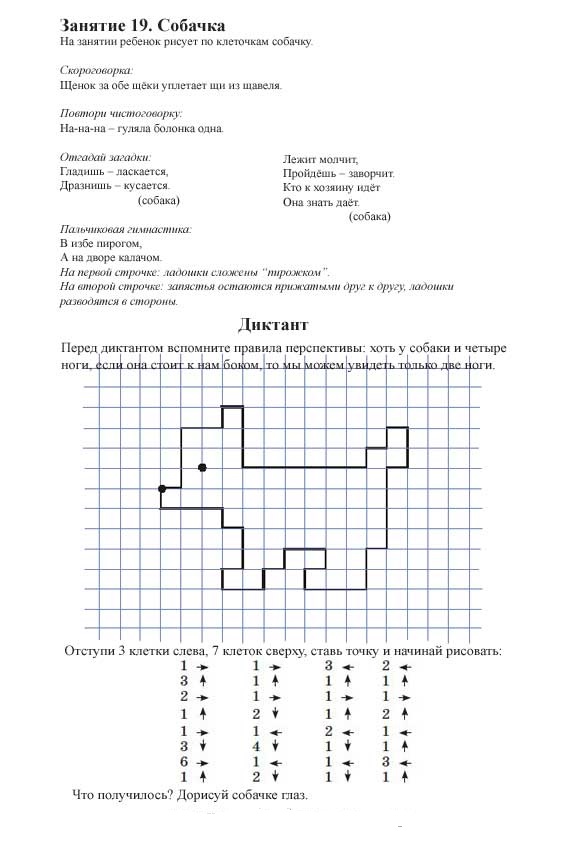                                                                                                                  Приложение 2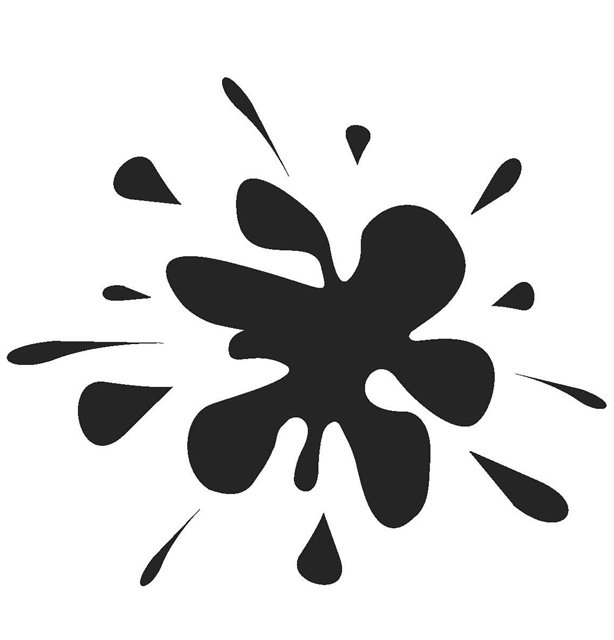                                                                                                               Приложение 3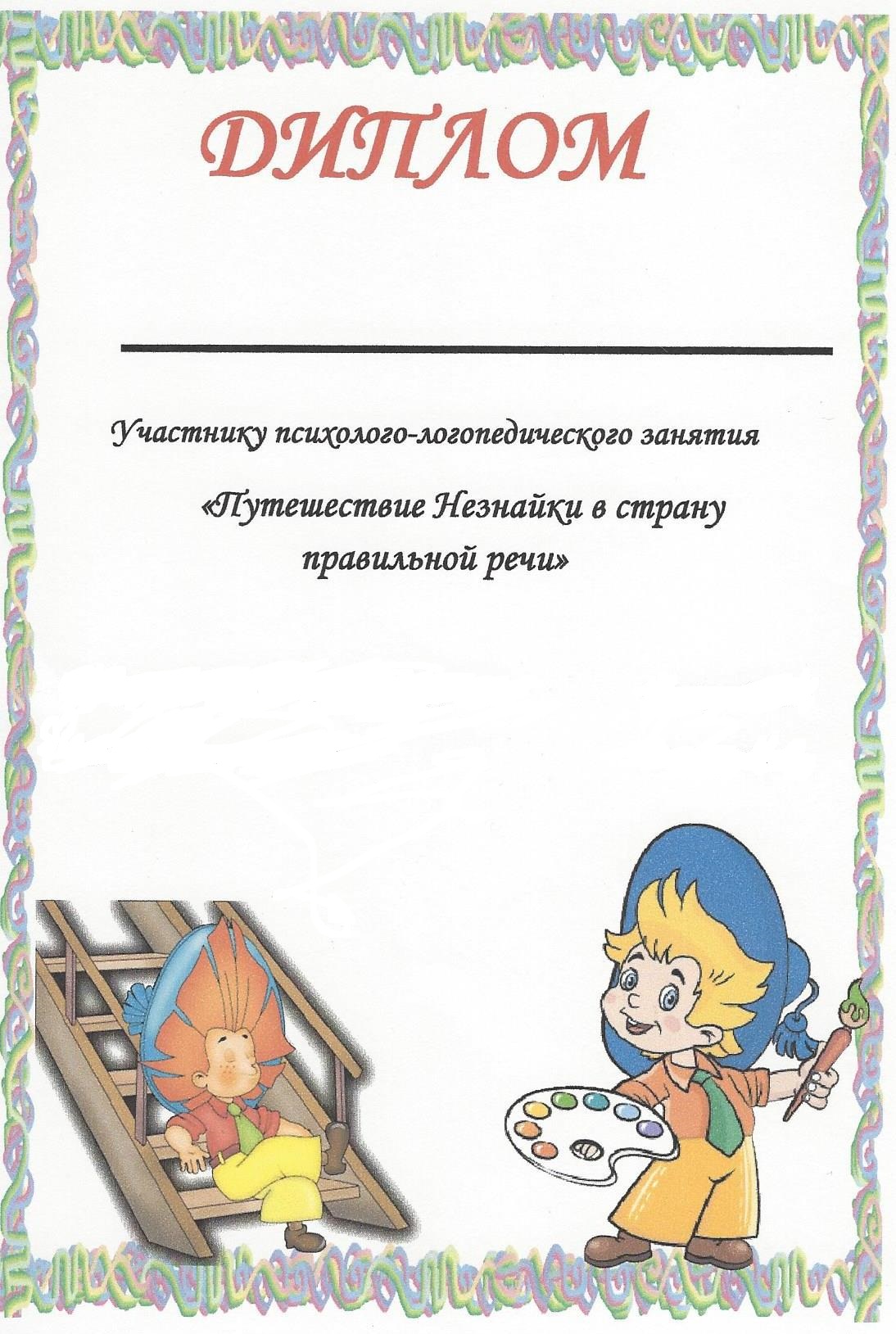                     Учитель - логопед                       Педагог - психолог